ParticipleA)  Choose the correct form:1.	I enjoyed the book. It was very interested / interesting.2.	Are you interested / interesting in art?3.	I thought the story was quite amused / amusing.4.	They were shocked / shocking when they heard the news.5.	We were all very worried / worrying when he didn’t come home.6.	It was surprised / surprising that she didn’t come to the meeting.7.	I usually find football rather bored / boring.8.	Are you frightened / frightening of spiders? B)  Complete the sentences. Use adjectives formed by adding –ING or –ED to the words in          brackets.1.	I find it quite ……………………….. to talk in front of a group of people. (embarrass)2.	I think reading newspapers is …………………………. . (depress)3.	I’m ……………………….. in all kinds of sport. (interest)4.	I find walking in the countryside very ………………………….. . (relax)5.	I think learning a language is very ………………………. . (interest)6.	I get ………………………… when people smoke in restaurants. (annoy)7.	I don’t normally get ……………………….. when I watch horror films. (frighten)8.	I don’t get ………………………. very easily. (embarrass)C)  Complete the sentences for each situation. Use the word given + the ending –ING or        - ED:1.	The film wasn’t as good as we had expected. (disappoint-)a)	The film was ………………………… .b)	We were ……………………… with the film.2.	Diana teaches young children. It’s a very hard job but she enjoys it. (exhaust-)a)	She enjoys her job but it’s often …………………………….. .b)	At the end of a day’s work, she is often ……………………….. .3.	It’s been raining all day. I hate this weather. (depress-)            a)   This weather is ………………………….. .            b)   This weather makes me ……………………….. .            c)   It’s silly to get …………………………….. .4.	Clare is going to the United States next month. She has never been there before. (excit-)a)	It will be an ……………………… experience for her.b)	Going to new places is always …………………………… .c)   She is really …………………………. about going to the United States.D. Choose the correct word:1.	I was disappointing / disappointed with the film. I had expected it to be better.2.	Are you interesting / interested in football?3.	The football match was quite exciting / excited. I enjoyed it.4.	It’s sometimes embarrassing / embarrassed when you have to ask people for money.5.	Do you easily get  embarrassing / embarrassed ?6.	I had never expected to get the job. I was really amazing / amazed when I was offered it.7.	She has really learnt very fast. She has made astonishing / astonished progress.8.	I didn’t find the situation funny. I was not amusing / amused.9.	It was a really terrifying / terrified experience. Afterwards everybody was very shocking / shocked.10.	Why do you always look so boring / bored? Is your life really so boring / bored?11.	He’s one of the most boring / bored people I’ve ever met. He never stops talking and he never says anything interesting / interested.E) Complete the sentences using one of the words in the box: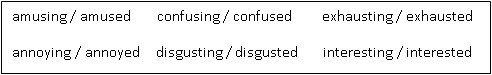 1.	He works very hard. It’s not …… surprising ….. that he’s always tired.2.	I’ve got nothing to do. I’m …………………………………. .3.	The teacher’s explanation was ………………………. . Most of the students didn’t understand it.4.	The kitchen hadn’t been cleaned for ages. It was really ……………………… .5.	I seldom visit art galleries. I’m not particularly ………………………… in art.6.	There’s no need to get ………………………. just because I’m a few minutes late.7.	The lecture was ……………………….. . I fell asleep.8.	I asked Emily if she wanted to come out with us but she wasn’t …………………….. .9.	I’ve been working very hard all day and now I’m …………………………. .10.	I’m starting a new job next week. I’m quite …………………………. about it.11.	Tom is very good at telling funny stories. He can be very ……………………….. .12.	Liz is a very …………………….. person. She knows a lot, she’s traveled a lot and she’s done lots of different things.